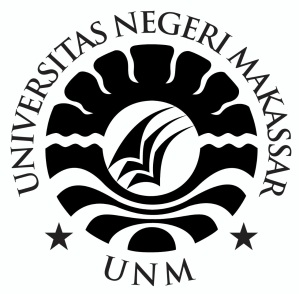 SKRIPSIPENGARUH METODE EKSPERIMEN TERHADAP HASIL BELAJAR SISWA PADA MATA PELAJARAN IPA KELAS IV SDN 192 INPRES TAKKALASI KECAMATAN MARUSUKABUPATEN MAROSFITRIAH. RPROGRAM STUDI PENDIDIKAN GURU SEKOLAH DASARFAKULTAS ILMU PENDIDIKANUNIVERSITAS NEGERI MAKASSAR2018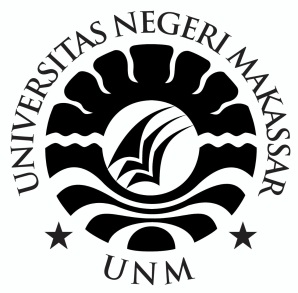 PENGARUH METODE EKSPERIMEN TERHADAP HASIL BELAJAR SISWA PADA MATA PELAJARAN IPA KELAS IV SDN 192 INPRES TAKKALASI KECAMATAN MARUSUKABUPATEN MAROSDiajukan untuk Memenuhi Sebagian Persyaratan Guna Memperoleh Gelar Sarjana Pendidikan pada Program Studi Pendidikan Guru Sekolah DasarStrata Satu (S1) Fakultas Ilmu Pendidikan Universitas Negeri MakassarOlehFITRIAH. R1447242028PROGRAM STUDI PENDIDIKAN GURU SEKOLAH DASARFAKULTAS ILMU PENDIDIKANUNIVERSITAS NEGERI MAKASSAR2018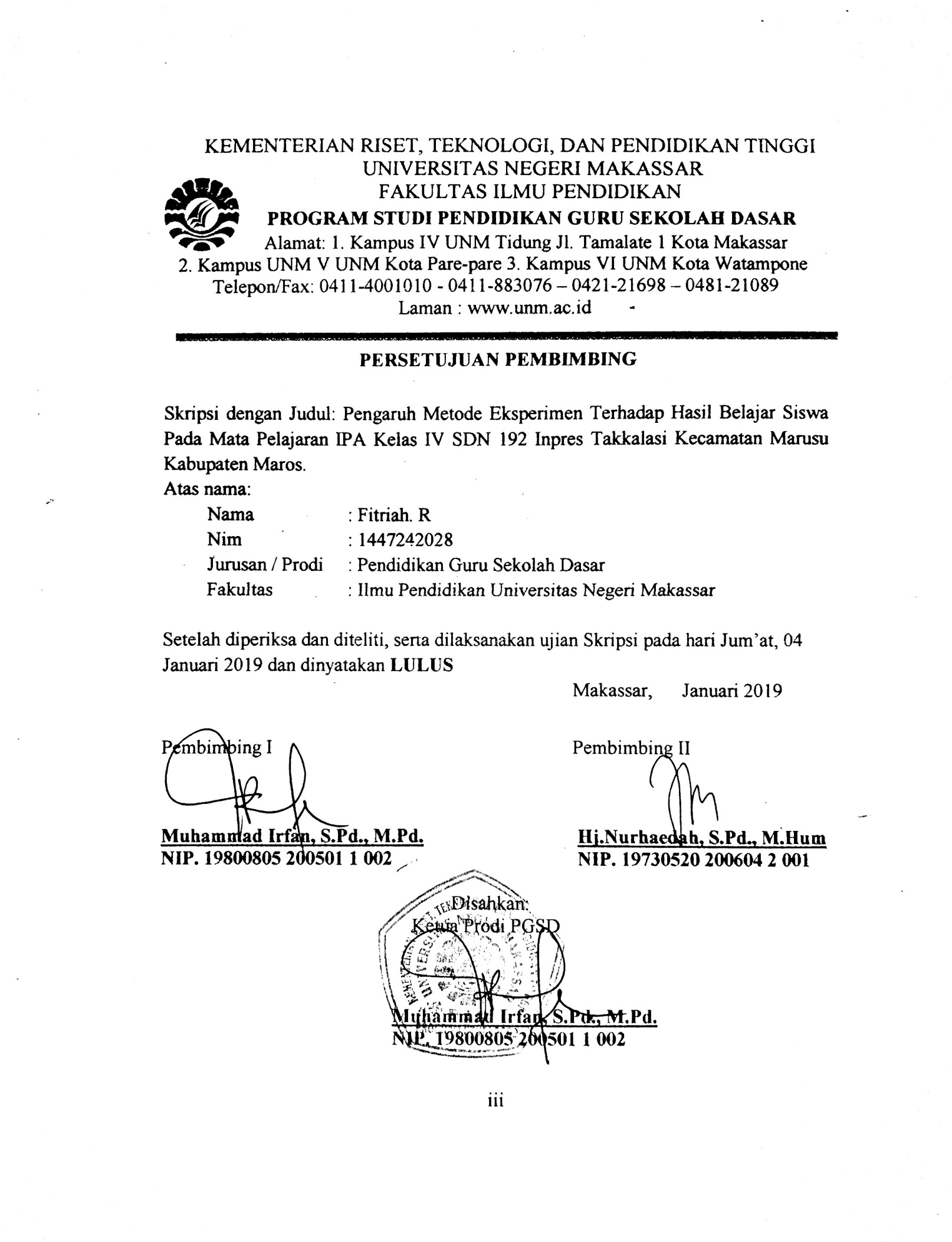 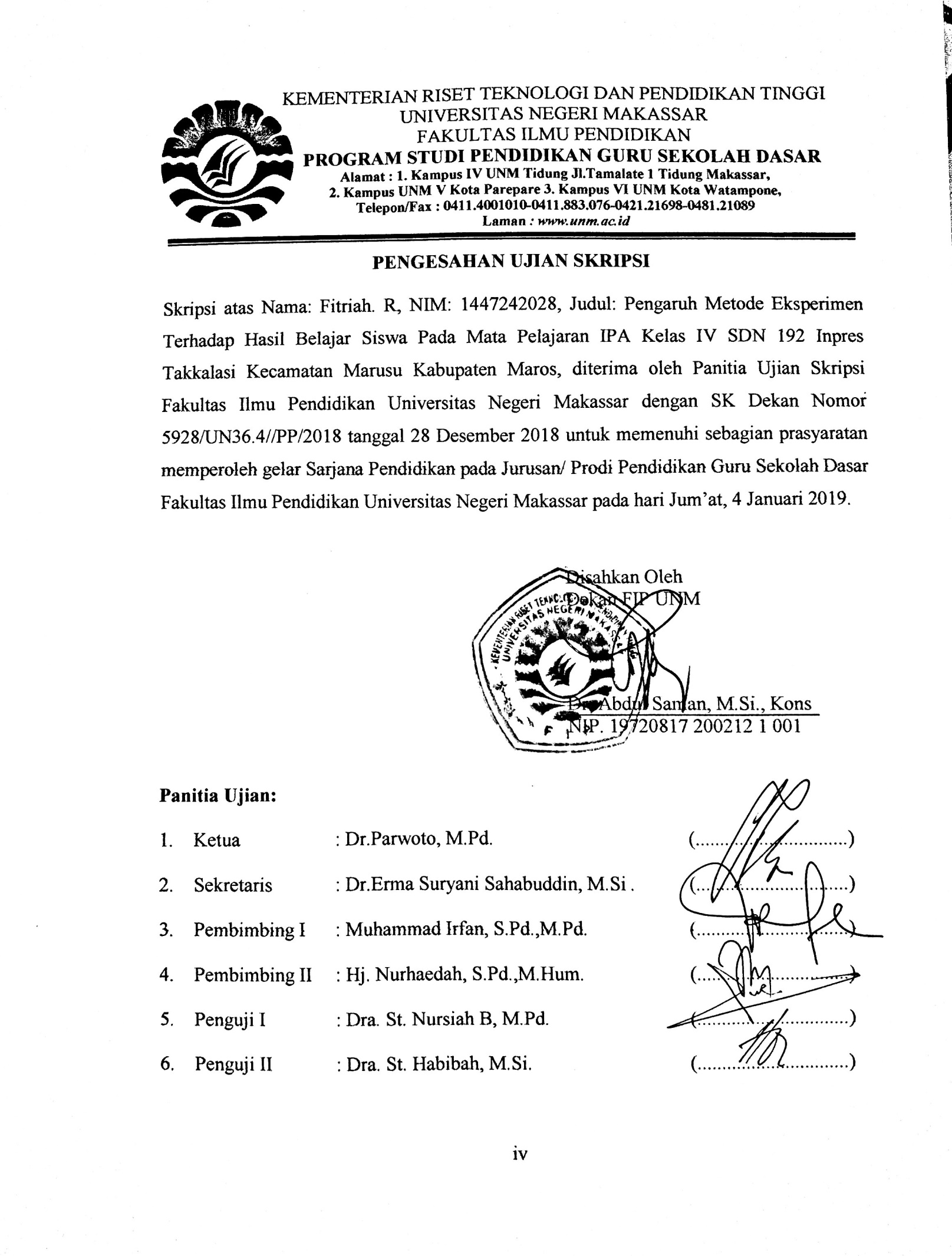 PERNYATAAN KEASLIAN SKRIPSISaya yang bertanda tangan di bawah ini:Nama	:  Fitriah. RNim	:  1447242028Program studi	:  Pendidikan Guru Sekolah DasarJudul	: Pengaruh Metode Eksperimen Terhadap Hasil Belajar Siswa Pada Mata Pelajaran IPA Kelas IV SDN 192 Inpres Takkalasi Kecamatan Marusu Kabupaten Maros.Menyatakan dengan sebenarnya bahwa skripsi yang saya tulis ini benar merupakan hasil karya saya sendiri dan bukan merupakan pengambilalihan tulisan atau pikiran orang lain yang saya akui sebagai hasil tulisan atau pikiran sendiri.Apabila dikemudian hari terbukti atau dapat dibuktikan bahwa skripsi ini hasil jiplakan atau mengandung unsur plagiat, maka saya bersedia menerima sanksi atas perbuatan tersebut sesuai ketentuan yang berlaku.	Makassar, 31 Desember 2018	Yang Membuat Pernyataan,	Fitriah. R	NIM. 1447242028MOTOAllah melihat usahamuAllah mendengar doa-doamuMulailah dengan penuh keyakinanJalankan dengan penuh keikhlasanSelesaikan dengan penuh kebahagiaan(Fitriah R, 2018)Dengan Segala Kerendahan HatiKuperuntukkan Karya iniUntuk Cahaya HidupkuYang Senantiasa Memanjatkan Doa untuk Putri Tercinta Ayahanda dan Ibundadan Saudara-saudariku TercintaSemoga Allah SWT Senantiasa Memberikan Rahmat dan KarunianyaABSTRAKFitriah. R. 2018. Pengaruh metode eksperimen terhadap hasil belajar siswa pada mata pelajaran IPA kelas IV SDN 192 Inpres Takkalasi Kecamatan Marusu Kabupaten Maros. Skripsi. Dibimbing oleh Muhammad Irfan, S.Pd.,M.Pd dan Hj.Nurhaedah, S.Pd., M.Hum. Program Studi Pendidikan Guru Sekolah Dasar Fakultas Ilmu Pendidikan Universitas Negeri Makassar.Penelitian ini dilatarbelakangi oleh rendahnya hasil belajar siswa pada mata pelajaran IPA kelas IV SDN 192 Inpres Takkalasi Kecamatan Marusu Kabupaten Maros. Rumusan masalahnya adalah (1) bagaimanakah gambaran penerapan metode eksperimen terhadap hasil belajar siswa pada mata pelajaran IPA kelas IV SDN 192 Inpres Takkalasi Kecamatan Marusu Kabupaten Maros; (2) bagaimanakah gambaran hasil belajar siswa setelah digunakan metode eksperimen pada mata pelajaran IPA kelas IV SDN 192 Inpres Takkalasi Kecamatan Marusu Kabupaten Maros; (3) apakah ada pengaruh metode eksperimen terhadap hasil belajar siswa pada mata pelajaran IPA kelas IV SDN 192 Inpres Takkalasi Kecamatan Marusu Kabupaten Maros. Penelitian ini bertujuan (1) untuk mengetahui gambaran penerapan metode eksperimen terhadap hasil belajar siswa pada mata pelajaran IPA kelas IV SDN 192 Inpres Takkalasi Kecamatan Marusu Kabupaten Maros; (2) untuk mengetahui gambaran hasil belajar siswa setelah digunakan metode eksperimen pada mata pelajaran IPA kelas IV SDN 192 Inpres Takkalasi Kecamatan Marusu Kabupaten Maros; (3) untuk mengetahui pengaruh metode eksperimen terhadap hasil belajar siswa pada mata pelajaran IPA kelas IV SDN 192 Inpres Takkalasi Kecamatan Marusu Kabupaten Maros. Pendekatan penelitian yang digunakan yaitu pendekatan kuantitatif dengan jenis penelitian Quasi Experimental Design. Variabel bebas dalam penelitian ini adalah metode eksperimen sedangkan variabel terikatnya adalah hasil belajar IPA. Jumlah populasi yaitu 45 siswa. Sampel penelitian dipilih secara purposive dengan memilih kelas IVA dan kelas IVB dengan jumlah 45 siswa melalui hasil pretest. Teknik pengumpulan data yang digunakan dalam penelitian ini yaitu observasi, tes dan dokumentasi. Data dikumpulkan dari pemberian pretest, treatment dan posttest kemudian dianalisis secara statistik deskriptif dan statistik inferensial menggunakan uji-normalitas dengan menggunakan sistem Statistical Pachage For Sosial Science (SPSS) versi 20.0. Hasil penelitian ini menunjukan adanya perbedaan hasil belajar yang signifikan antara penerapan metode eksperimen dengan penerapan metode pembelajaran konvensional. Hasil analisis Independent Sample T-Test nilai posttest kelas eksperimen dan kelas kontrol menunjukkan hasil Sig. (2-tailed) 0,05 yang berarti terdapat pengaruh penerapan metode eksperimen terhadap hasil belajar IPA kelas IV SDN 192 Inpres Takkalasi Kecamatan Marusu Kabupaten Maros.PRAKATAPuji syukur penulis panjatkan kepada Allah SWT, satu-satunya Dzat yang berhak menerimanya, dan yang mempunyai kekuatan memberikan segenap karunia pada semua hambanya, sehingga penulis dapat menyelesaikan skripsi dengan judul: Pengaruh Metode Eksperimen Terhadap Hasil Belajar Siswa Pada Mata Pelajaran IPA Kelas IV SDN 192 Inpres Takkalasi Kecamatan Marusu Kabupaten Maros.Penulisan skripsi ini merupakan salah satu syarat untuk menyelesaikan studi dan mendapat gelar Sarjana Pendidikan (S.Pd) pada Program Studi Pendidikan Guru Sekolah Dasar Fakultas Ilmu Pendidikan Universitas Negeri Makassar. Penulis menyadari bahwa skripsi ini tidak mungkin terwujud tanpa bantuan dan bimbingan dari berbagai pihak oleh karena itu penulis menyampaikan terima kasih kepada Muhammad Irfan, S.Pd., M.Pd. sebagai pembimbing I dan Hj.Nurhaedah, S.Pd., M.Hum. sebagai pembimbing II yang telah memberikan bimbingan dan arahan dengan tulus serta ikhlas sehingga skripsi ini dapat diselesaikan. Penulis juga menyampaikan ucapan terima kasih kepada:Prof. Dr. H. Husain Syam, M.TP. sebagai Rektor; Prof. Dr. Rer Nat, Muharram, M.Si sebagai Wakil Rektor I; Prof. Dr. Karta Jayadi, M.Sn sebagai Wakil Rektor II; Drs. Arifuddin, M.Kes sebagai Wakil Rektor III; Prof. Dr. Gufran Darma Dirawan, M.Ed sebagai Wakil Rektor IV Universitas Negeri Makassar yang telah memberikan peluang untuk mengikuti proses perkuliahan pada program Pendidikan Guru Sekolah Dasar Fakultas Ilmu Pendidikan Universitas Negeri Makassar.Dr. Abdul Saman, M.Si,. Kons. sebagai Dekan sekaligus PD. I; Drs. Muslimin, M.Ed sebagai PD II; Dr. Pattaufi, S.Pd,. M.Si. sebagai PD III dan Dr. Parwoto,. M.Pd; sebagai PD IV Fakultas Ilmu Pendidikan Universitas Negeri Makassar yang telah memberikan layanan akademik, administrasi dan kemahasiswaan selama proses pendidikan dan penyelesaian studi.     Muhammad Irfan, S.Pd., M.Pd. sebagai Ketua Program Studi dan                                     Sayidiman, S.Pd., M.Pd. sebagai sekretaris Program Studi PGSD Fakultas Ilmu Pendidikan Universitas Negeri Makassar yang dengan penuh perhatian memberikan bimbingan dan memfasilitasi penulis selama proses perkuliahan.Dra. Hj. Rosdiah Salam, M.Pd  sebagai ketua UPP PGSD Makassar FIP UNM yang dengan sabar mengajar, memberikan dukungan, serta memberikan arahan, motivasi, dan semangat kepada penulis selama menempuh pendidikan di Program S1.Bapak/ibu dosen Program Studi PGSD Makassar FIP UNM yang telah memberikan berbagai macam ilmu pengetahuan yang tak ternilai selama kuliah.Staf Tata Usaha FIP UNM, atas segala layanan, administrasi dan kemahasiswaan sehingga proses perkuliahan dan penyusunan skripsi dapat berjalan sebagaimana mestinya.Kepala Sekolah SDN 192 Inpres Takkalasi Kecamatan Marusu Kabupaten Maros  yang telah mengizinkan peneliti untuk melakukan penelitian di sekolah tersebut.Para guru yang telah meluangkan waktu membantu dan bekerja sama selama penelitian serta siswa siswi  yang  telah membantu dalam pelaksanaan penelitian.Teristimewa kepada ayahanda tercinta H.Rakhman, S.Pd.I dan Ibunda Hj.Dg.Tallasa.D, S.Pd.I yang sangat berjasa dalam kehidupan penulis yang tidak dapat diuraikan satu persatu dan senantiasa menyertai dengan doa, membimbing, memotivasi demi kesuksesan ananda selama melaksanakan pendidikan serta terima kasih telah memberikan dukungan moril dan materil sampai saat ini dan tak henti-hentinya memanjatkan doa untuk peneliti.Saudara dan saudariku tercinta serta segenap keluarga  yang senantiasa telah memberikan doa, membantu, menghibur dan memberikan semangat untuk peneliti.Seluruh teman-teman Pendidikan Guru Sekolah Dasar angkatan 2014 yang selalu memberikan informasi dan bersedia bertukar pikiran dengan peneliti, terkhususnya di kelas M3.3 yang tidak bisa saya sebutkan namanya satu persatu yang telah menjadi keluarga penulis, terima kasih atas dukungan dan kebersamaaannya selama kurang lebih 4 tahun.Semua pihak yang telah membantu penulis dalam menyelesaikan skripsi ini yang tidak bisa disebutkan satu persatu. Terima kasih banyak.Semoga Allah senantiasa memberikan pahala yang berlipat ganda atas segala bantuan yang diberikan.Akhirnya dengan segala kerendahan hati peneliti menyampaikan bahwa tak ada manusia yang tak luput dari kesalahan dan kekhilafan. Oleh, karena itu, peneliti menantikan kritik dan saran dari para pembaca agar peneliti dapat membuat laporan dan karya ilmiah yang lebih baik dari sebelumnya. Semoga skripsi ini dapat menambah pengetahuan dan bermanfaat bagi kita semua.Makassar, 31 Desember 2018 Penulis,DAFTAR ISIHalamanHALAMAN SAMPUL 	  ..  iHALAMAN JUDUL 	 .  .iiHALAMAN PERSETUJUAN PEMBIMBING	  ..iiiPERNYATAAN KEASLIAN SKRIPSI 	  ..iv  MOTO	 . . vABSTRAK	 .. vi KATA PENGANTAR 	.. viiDAFTAR ISI 	. . xiDAFTAR TABEL 	.  xiiiDAFTAR GAMBAR  	 . xivDAFTAR LAMPIRAN 	.  xvBAB I    	PENDAHULUAN  Latar Belakang Masalah  	...  1Rumusan Masalah 	..   5Tujuan Penelitian 	..   6Manfaat Hasil Penelitian 	     7BAB II   KAJIAN PUSTAKA, KERANGKA PIKIR, DAN HIPOTESIS PENELITIANTinjauan Pustaka 	.   8Kerangka Pikir 	 24Hipotesis Penelitian 	 27BAB III  METODE PENELITIANPendekatan dan Jenis Penelitian	 28Variabel dan Desain Penelitian	 29Defenisi Operasional Variabel	 30Populasi dan Sampel	 31Teknik dan Prosedur Pengumpulan Data 	 32Teknik Analisis Data	 36BAB IV  HASIL PENELITIAN DAN PEMBAHASANHasil Penelitian 	 40  Pembahasan	 51BAB V   PENUTUPKesimpulan 	 55  Saran 	 56DAFTAR PUSTAKA  	 57LAMPIRAN-LAMPIRAN 	 60RIWAYAT HIDUP 	  135DAFTAR TABELNomor				          Judul				         Halaman2.1        Karakteristik Dan Pengalaman Belajar Dalam Metode Eksperimen  	  103.1        Rancangan Desain Penelitian	  293.2        Jumlah siswa kelas IV 	  313.3        Kategorisasi Hasil Belajar	  363.4        Kategorisasi Keterlaksanaan Model	  364.1        Hasil Rekapitulasi Nilai Observasi Penerapan  Metode Eksperimen dalam Pembelajaran IPA  				        404.2        Deskripsi Data Pre-Test/Postest Kelas Eksperimen                                            424.3        Deskripsi Data Pre-Test/Post-Test Kelas Kontrol.......	  454.4        Hasil Uji Normalitas Data Pre-Test dan Post-Test   Kelas Eksperimen dan  Kontrol                                                          	  48 4.5         Hasil Uji Homogenitas Pre-Test  dan Post-Test   Kelas Eksperimen dan Kontrol                                                                           494.6         Hasil Independent Sample T-Test nilai pre-test Kelas Eksperimen dan Kontrol                                                                           504.7 	Hasil Independent Sample T-Test nilai post-test Kelas Eksperimen dan Kontrol						        50DAFTAR GAMBAR/BAGANNomor				           Judul                                               Halaman2.1.                  	Kerangka Pikir Penelitian 	  26                                                                  DAFTAR LAMPIRANNomor					Judul				        HalamanKisi-Kisi Instrumen Soal Pretest dan Posttest                                         	60Soal Tes Pretest                                                                                         62Kunci Jawaban, Bobot dan Skor Soal pre test                                           66Soal Tes Posttest                                                                                        67Kunci Jawaban, Bobot dan Skor Soal pre test                                           71Rencana Pelaksanaan Pembelajaran Kelas Ekperimen                              pertemuan I, II dan III                                                                                72           Rencana Pelaksanaan Pembelajaran Kelas Kontrolpertemuan I, II dan III                                                                               	81Lembar Observasi Keterlaksanaan Metode                                               	90Lembar Jawaban Hasil Tes Pretest                                                            92Lembar Jawaban Hasil Tes Posttest                                                          94Lembar Kerja Siswa (LKS)  Kelas Eksperimen                      	Pertemuan I                                                                                                96      Lembar Kerja Siswa (LKS)  Kelas Eksperimen             Pertemuan II                                                                                               102        Lembar Kerja Siswa (LKS)  Kelas Eksperimen             Pertemuan III                                                                                             104Data Hasil Pretest Siswa Kelas Ekperimen dan Kontrol                                                                              106      Data Hasil Posttest Siswa KelasEkperimen dan Kontrol	   110         Dokumentasi  Penelitian 	114Data Analisis Deskriptif Inferensial                                                          121      Uji Normalitas	  125      Uji Homogenitas	  127      Uji Hipotesis (Uji-T) 	. 129      Surat Izin Penelitian dan Penanaman Modal	. 131Surat Izin Penelitian Dinas Penanaman Modal dan Pelayanan Terpadu Satu Pintu (PTSP) Maros                                          132.      Surat Keterangan Validator Instrumen                                                      133Surat Keterangan Telah Melaksanakan Penelitian 	. 134      Riwayat Hidup  	  135